Publicado en  el 27/10/2015 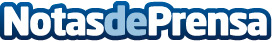 En 2026 la Sagrada Familia estará terminadaDatos de contacto:Nota de prensa publicada en: https://www.notasdeprensa.es/en-2026-la-sagrada-familia-estara-terminada_1 Categorias: Viaje Artes Visuales Cataluña Turismo Construcción y Materiales http://www.notasdeprensa.es